Wyróżnij się! Ania odc. 4Wiem! Wiem, wiem, wiem! Huraaaa! Już wiem jak zaprezentować moje kulinarne dzieła tak, by szef kuchni zemdlał z wrażenia! W zeszłym tygodniu byłam u mojej koleżanki, która robi świetne zdjęcia...Okazało się, że miała podobny problem – robiła fantastyczne fotografie, ale nie wiedziała jak wysłać je wraz ze swoim CV podczas szukania pracy. I wtedy znalazła coś ABSOLUTNIE REWELACYJNEGO! Smart CV! To taka strona albo platforma (nie wiem, nie znam się na tym :) ) która pozwala na wysłanie swojego CV i portfolio jako całość! A zatem: wypełniłam rubryki typu imię, nazwisko, doświadczenie itd., a później bardzo prosto dołączyłam swoje zdjęcia.Teraz, kiedy szef kuchni otworzy ode mnie wiadomość email to wszystko będzie miał w jednym miejscu. Zdjęcia mu się nie pogubią, nie będzie musiał przeglądać kilkunastu plików, nie muszę się martwić, że ich format jest za duży. Ok, uwagaaa wysyłam! ENTER!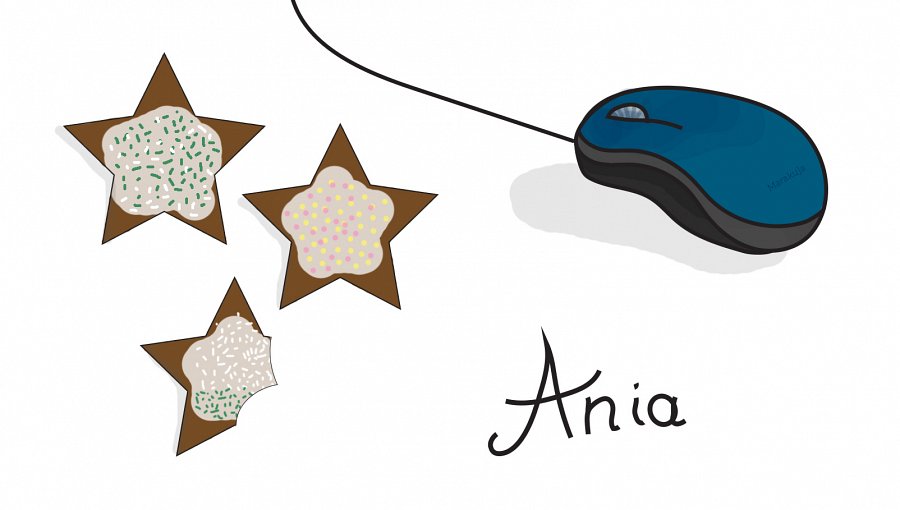 